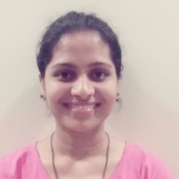 NIvya E-Mail: nivya.369130@2freemail.com Career ObjectiveTo pursue a challenging and satisfying career in the industry and to be a part of a progressive organization that gives me a scope to enhance my knowledge and skills in order to cope with the latest technological changesProfessional SummaryHaving 4 years of IT industry experience in Software Testing with a wide variety of projects and environmentsResult oriented professional with qualitative experience entailing WEB, Banking ,Mobile and Database Application  TestingExtensive experience in Manual Testing of Client/Server and web Applications including Web Service API Testing using SOAP UI and Postman.Expertise in analyzing Software Requirement Specification and identifying the required Test Scenarios for Projects.Extensive Experience in Black Box Testing which includes Functional Testing, Regression Testing, System Testing, GUI Testing, Integration Testing.Involved in participation of regular weekly project status meetings to discuss the risks involved in ongoing projects with Teammates and Team Lead.Extensive experience in Software Testing Life cycle Process (STLC).A highly organized and goal-oriented individual with effective communication and interpersonal skills.Experience in working with Oracle SQL database.Ability to work in a fast-paced, team oriented environment under firm deadline schedules to meet cost, quality and timing.Involved in the Testing, Designing Test cases.Experienced working in Client places and dexterous interacting/supporting with clients.EducationM.Sc (Computer Science) From St. Aloysius College, Mangalore University, Karnataka in 2012(74% Marks).BCA (Computer Science) From SDM College, Mangalore University, Karnataka in 2010(75% Marks).Key Deliverables- Requirements gathering			- Developing				- - Liaison and Coordination			- Customer SatisfactionTechnical PreviewLanguage		  		: Java, HTMLScript Languages                       	: JavaScript, CSS.Database Application Tool           	: TOAD for OracleRDBMS/DBMS		  	: SQL, Oracle 10g,MongoDBOperating System	            	: Windows 7/XP/VISTAFramework                               	 : Struts 2.0, Spring, PrimefaceTools					: JIRA, Git, MTM, TFS, SOAP UI, POSTMANEmployment SummaryWorked in Timken Company, Bangalore from April 2016 to April 2017 as Test EngineerWorked Sunplus Solutions Pvt Ltd,Bangalore from Feb 2014 to October  2015 as Senior Software EngineerWorked Sunplus Technologies Pvt Ltd, Bangalore from Feb 2012 to Dec 2014 as Software Engineer Roles and Responsibility in sun plus TechnologiesDesigning database Tables and mainly involved in developing activities.Involved in Writing SQL Queries and procedures and Triggers.Review test cases written by testing team, Involved in fixing bugs raised from testing and supporting testing team in writing test cases.Different kinds of Report creations.Good Team player and having good communication Skills.Projects SummaryProject #1Title	: Card, ATM and Internet Banking Reconciliation Solution (K-FIN)Client 	: Karnataka Bank Limited, India			Testing Environment	: Manual TestingEnvironment: C#,ASP.Net, SQL Server, JavaScript,Team Strength	: 5				Duration: Oct 2015 Description : K-FIN is designed and developed for banks to reconcile card accounts, manage disputes, create exceptions, maintain ATM wise transactions and manage complete charge backs and settlements. It reconciles more than 2 million transactions per day and generates odd transactions as files that can be uploaded directly to the Core Banking Software for final settlement.Responsibilities:Understanding the Requirements and Functional Specifications of the application.Participated in identifying the required Test Cases.Involved in reviewing the test scripts as per the requirement specifications.Executed Test Cases as per System Requirements.Involved in team meetings in regular intervals of time to monitor the Quality of application.Extensively performed Manual Testing process to ensure the quality of the software.Project #2Title: BLIBLI			Testing Environment: Manual Testing				Application Environment: Spring,MongoDBTeam Strength: 5						Duration: Oct 2015 Description: Blibli   is one of the E-commerce in Indonesia with the concept of online shopping mall style. With this concept Billie expect the Indonesian people who are accustomed to shopping at the mall can find items they are looking for easily and enjoyable wherever and whenever. Blibli is the first product of PT Global Digital Commerce, a subsidiary of Djarum field of digital founded in 2010. Blili cooperate with technology providers world-class logistics partners, banking partners and merchant partner with certain standards to create a back-end system that can meet the needs of users  Blibli.Responsibilities:Developing test Case and reporting  JIRA.Involved in designing test case & Manual Testing.Involved in the development activities. Involved in reviewing of development to production.Worked as a part of designing the interfaces and coding. Project #2Title: ADX			Testing Environment: Manual Testing				Environment: Struts, Oracle10gTeam Strength: 5						Duration: Since Jun 2014 to 2015Description: The system under consideration is an enterprise application that deals with the stock market and trading. The system consists of custom application “Extreme System”, Trading Engine that matches orders and Records Transactions into “In-Memory Data Store”. The system does batch export of the “Recorded Transactions” data at the end of the day to DB2/Informix data source for further analytical processing or report generation.Responsibilities:Developing test plan and test strategy.Developing a web based application. This Project is based on Stock Market and trading.Involved in designing test case & Manual Testing.Involved in the development activities. Involved in reviewing of development to production.Worked as a part of designing the interfaces and coding. Ensured timely delivery and quality all compliant with the client’s’ quality processesProject #3Title: Office Automation			Testing Environment: Manual Testing				Environment    : Struts, OracleDuration: Since Feb 2012 till Dec 2012Description: Office Automation System provides holistic solutions for your various cross functional administration activities. It aims at simplifying and integrating various levels of administration to provide an overall integrated solution .It builds an inter-acting database module. It maintains high level of confidentiality within the system. This paperless administration is aligned with external quality process and is customizable to the specific end user needs.Responsibilities:Developing a web based application. This Project is based on Education system using JBoss Server.For this project we used Struts MVC framework & for validation we used Java Script and js files.Involved in the testing & development activities. Involved in reviewing of development to production.Worked for design, development & Deployment of STUDENT, EXAM, HOSTEL, FINANACE interface.Involved in Manual Testing.Worked as a part of designing the interfaces and coding. Ensured timely delivery and quality all compliant with the client’s’ quality processesProject #5Title: MeritQ – Feedback Automation			Testing Environment: Manual Testing				Environment   : Primface, OracleTeam Strength: 8						Duration: Since May 2012 to Jan 2013Responsibilities:Involved in the development activities. Involved in reviewing of development to production.Manual Execution of identified Test Cases.Worked as a part of designing the interfaces and coding. Involved in peer reviews, walkthroughs, and verification activities.Generating report based on client requirementProject #6Title	: NBPR-New Business Price Request Tool Contract Renewal Analysis ToolClient 	: US			Testing Environment	: Manual TestingEnvironment: C#,ASP.Net, SQL Server, JavaScript,Team Strength	: 5	Description : The PDR application is oriented by the sales, quote & pricing teams. The system has a set of users with administrative rights who manages the same. These concerned people oversee how the application is used and will offer suggestions as to what changes might be needed to improve its operation. The sales, quote & pricing teams own the application.  They use it almost every single dayResponsibilities:Understanding the Requirements and Functional Specifications of the application.Participated in identifying the required Test Cases.Involved in reviewing the test scripts as per the requirement specifications.Executed Test Cases as per System Requirements.Involved in team meetings in regular intervals of time to monitor the Quality of application.Extensively performed Manual Testing process to ensure the quality of the software.Logged bugs/issues in TFSPersonal DetailsDate of Birth     	: 	14th August 1989Address		 : 	Burdubai, DubaiVisa Status 		:	Visit Visa E-mail address:	 	nivya.369130@2freemail.com 